                                                      УКРАЇНА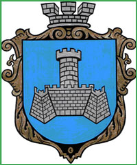 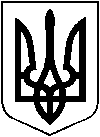 ХМІЛЬНИЦЬКА МІСЬКА РАДАВінницької областіВИКОНАВЧИЙ КОМІТЕТ РІШЕННЯвід “____” _____________    2019р.                                                                     №       м. ХмільникРозглянувши заяву АПНВП "Візит" від 12.04.2019 року щодо зміни адреси об’єкту нерухомого майна, відповідно до Порядку присвоєння та зміни поштових адрес об’єктам нерухомого майна, встановлення та утримання будинкових знаків в м. Хмільнику, затвердженого рішенням виконавчого комітету міської ради від р. № 139, Інструкції про порядок проведення технічної інвентаризації об’єктів нерухомого майна, затвердженої наказом Держбуду України від 24.05.2001 № 127 (із змінами та доповненнями), Порядку  ведення Державного реєстру речових прав на нерухоме майно, затвердженого  постановою Кабінету Міністрів України від 26 жовтня 2011 р. № 1141 (зі змінами), керуючись підпунктом 10 пункту «б» ст. 30, ст. 59 Закону України «Про місцеве самоврядування в Україні», виконавчий комітет міської радиВ И Р І Ш И В :1. Змінити адресу  будівлям та спорудам ( АЗС літ. "Д", склад ПММ літ "Г", підстанція №3) , що належить АПНВП "Візит" на підставі договору купівлі-продажу від 11 квітня 2019 року, р/№ 514), які розміщені на орендованій земельній ділянці  площею 0,0305 га кадастровий номер 0510900000:00:001:0389   з вул. Івана Богуна, 79б на вул. Івана Богуна, 79в, в зв'язку із виділом в окремий об'єкт.Підстава: заява АПНВП "Візит" від 12.04.2019 року, висновок щодо технічної можливості поділу об'єкта нерухомого майна від 07.05.2019 року №17.2. Рекомендувати заявнику:- звернутися до суб’єкта господарювання, у складі якого працюють відповідальні виконавці окремих видів робіт ( послуг), пов’язаних зі створенням об’єктів архітектури, які мають відповідний кваліфікаційний сертифікат  для внесення змін до технічної документації зазначених вище об'єктів нерухомого майна; - звернутися до Центру надання адміністративних послуг м. Хмільника з метою внесення відомостей до Державного реєстру речових прав на нерухоме майно та Реєстру прав власності на  нерухоме майно;3. Контроль за виконанням цього рішення покласти на заступника міського голови з питань діяльності виконавчих органів  міської ради згідно з розподілом обов’язків. Міський голова                                            С.Б. Редчик Лист погодження до проекту рішення виконавчого комітету Хмільницької міської ради  «Про  зміну адреси об’єкту нерухомого майна в м. Хмільнику  »	Виконавець:Начальник служби містобудівного кадастру управління містобудування та архітектури міської радиОлійник О.А.                                                                                            _________________________Погоджено:Керуючий справами виконкому міської радиМаташ С.П.                                                                                                _______________________                         Заступник міського голови з питань діяльності виконавчих органів ради      Загіка В.М.                           	_____________________Начальник  управління містобудування та архітектури міської радиголовний архітектор міста Загниборода   М.М.                                                                                 ________________________Начальник юридичного відділуміської ради Буликова Н.А.                                                                                         ________________________                                                      УКРАЇНАХМІЛЬНИЦЬКА МІСЬКА РАДАВінницької областіВИКОНАВЧИЙ КОМІТЕТВИТЯГ  ІЗ   РІШЕННЯвід “_19__” березня    2019р.                                                                     №       м. ХмільникРозглянувши заяви щодо зміни адрес об’єктам нерухомого майна, відповідно до Порядку присвоєння та зміни поштових адрес об’єктам нерухомого майна, встановлення та утримання будинкових знаків в м. Хмільнику, затвердженого рішенням виконавчого комітету міської ради від р. № 139, Інструкції про порядок проведення технічної інвентаризації об’єктів нерухомого майна, затвердженої наказом Держбуду України від 24.05.2001 № 127 (із змінами та доповненнями), Порядку  ведення Державного реєстру речових прав на нерухоме майно, затвердженого  постановою Кабінету Міністрів України 
від 26 жовтня 2011 р. № 1141 (зі змінами), керуючись підпунктом 10 пункту «б» ст. 30, ст. 59 Закону України «Про місцеве самоврядування в Україні», виконавчий комітет міської радиВ И Р І Ш И В :2. Змінити адресу  будівлям та спорудам (господарська будівля літ "В", ганок з навісом, склад літ. "Б"АЗС літ. "Д", склад ПММ літ "Г", підстанція №3, криниця літ. "К", КПП літ. "З", ганки, огорожа №2, склад літ. "А3", гараж-склад літ. "А1", адміністративна будівля літ. "А", вбиральня літ "Е") , що належить гр. Осаволюку Миколі Степановичу та гр.  Макарчуку Олександру Івановичу, та знаходяться на орендованих земельних ділянках: площею 0,0864 га кадастровий номер 0510900000:00:001:1476; площею 0,153 га кадастровий номер 0510900000:00:001:1481; площею 0.1198 га кадастровий номер 0510900000:00:001:1479; площею 0,0445 га кадастровий номер 0510900000:00:001:1477; площею 0,0563 га кадастровий номер 0510900000:00:001:1478 ; площею 0,0305 га кадастровий номер 0510900000:00:001:0389 з вул. Івана Богуна, 79 на вул. Івана Богуна, 79б, в зв'язку із дублюванням адрес.Змінити адресу  зазначеним земельним ділянкам з вул. Івана Богуна, 79 на вул. Івана Богуна, 79б, в зв'язку із зміною адреси  об'єкта нерухомого майна, що розміщений на земельних ділянках. Підстава: заява гр. Осаволюка М.С. від 21.02.2019 р. 4. Рекомендувати заявникам:- звернутися до суб’єкта господарювання, у складі якого працюють відповідальні виконавці окремих видів робіт ( послуг), пов’язаних зі створенням об’єктів архітектури, які мають відповідний кваліфікаційний сертифікат  для внесення змін до технічної документації зазначених вище об'єктів нерухомого майна; - звернутися до Центру надання адміністративних послуг м. Хмільника з метою внесення відомостей до Державного реєстру речових прав на нерухоме майно та Реєстру прав власності на  нерухоме майно;5. Контроль за виконанням цього рішення покласти на заступника міського голови з питань діяльності виконавчих органів  міської ради згідно з розподілом обов’язків. Міський голова                                            С.Б. РедчикПро  зміну адреси об’єкту нерухомого майна в м. Хмільнику.Про присвоєння та зміну адрес об’єктам нерухомого майна в м.Хмільнику 